Publicado en  el 05/02/2014 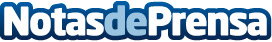 Gil Parrondo recibirá el Premio Ricardo Franco en el Festival de cine de MálagaDatos de contacto:Nota de prensa publicada en: https://www.notasdeprensa.es/gil-parrondo-recibira-el-premio-ricardo-franco_1 Categorias: Cine Premios http://www.notasdeprensa.es